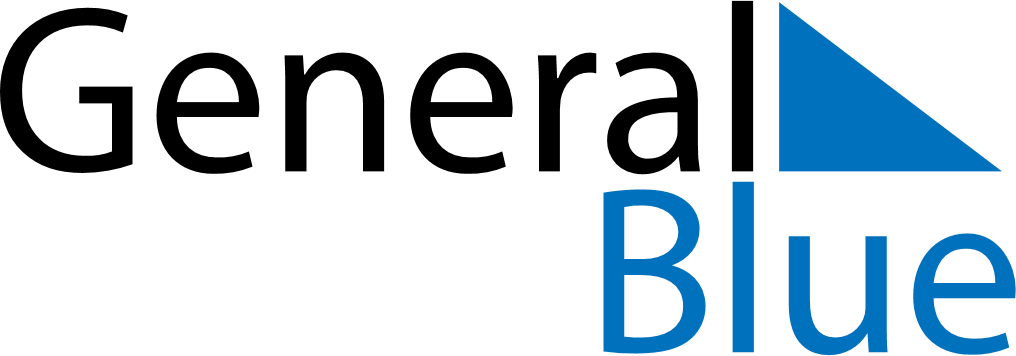 May 2024May 2024May 2024May 2024May 2024May 2024Eidsvoll, Viken, NorwayEidsvoll, Viken, NorwayEidsvoll, Viken, NorwayEidsvoll, Viken, NorwayEidsvoll, Viken, NorwayEidsvoll, Viken, NorwaySunday Monday Tuesday Wednesday Thursday Friday Saturday 1 2 3 4 Sunrise: 5:10 AM Sunset: 9:13 PM Daylight: 16 hours and 3 minutes. Sunrise: 5:07 AM Sunset: 9:16 PM Daylight: 16 hours and 8 minutes. Sunrise: 5:04 AM Sunset: 9:18 PM Daylight: 16 hours and 13 minutes. Sunrise: 5:02 AM Sunset: 9:21 PM Daylight: 16 hours and 19 minutes. 5 6 7 8 9 10 11 Sunrise: 4:59 AM Sunset: 9:23 PM Daylight: 16 hours and 24 minutes. Sunrise: 4:56 AM Sunset: 9:26 PM Daylight: 16 hours and 29 minutes. Sunrise: 4:54 AM Sunset: 9:28 PM Daylight: 16 hours and 34 minutes. Sunrise: 4:51 AM Sunset: 9:31 PM Daylight: 16 hours and 39 minutes. Sunrise: 4:49 AM Sunset: 9:33 PM Daylight: 16 hours and 44 minutes. Sunrise: 4:46 AM Sunset: 9:36 PM Daylight: 16 hours and 49 minutes. Sunrise: 4:43 AM Sunset: 9:38 PM Daylight: 16 hours and 54 minutes. 12 13 14 15 16 17 18 Sunrise: 4:41 AM Sunset: 9:41 PM Daylight: 16 hours and 59 minutes. Sunrise: 4:38 AM Sunset: 9:43 PM Daylight: 17 hours and 4 minutes. Sunrise: 4:36 AM Sunset: 9:46 PM Daylight: 17 hours and 9 minutes. Sunrise: 4:34 AM Sunset: 9:48 PM Daylight: 17 hours and 14 minutes. Sunrise: 4:31 AM Sunset: 9:50 PM Daylight: 17 hours and 19 minutes. Sunrise: 4:29 AM Sunset: 9:53 PM Daylight: 17 hours and 23 minutes. Sunrise: 4:27 AM Sunset: 9:55 PM Daylight: 17 hours and 28 minutes. 19 20 21 22 23 24 25 Sunrise: 4:24 AM Sunset: 9:57 PM Daylight: 17 hours and 32 minutes. Sunrise: 4:22 AM Sunset: 10:00 PM Daylight: 17 hours and 37 minutes. Sunrise: 4:20 AM Sunset: 10:02 PM Daylight: 17 hours and 41 minutes. Sunrise: 4:18 AM Sunset: 10:04 PM Daylight: 17 hours and 46 minutes. Sunrise: 4:16 AM Sunset: 10:06 PM Daylight: 17 hours and 50 minutes. Sunrise: 4:14 AM Sunset: 10:09 PM Daylight: 17 hours and 54 minutes. Sunrise: 4:12 AM Sunset: 10:11 PM Daylight: 17 hours and 58 minutes. 26 27 28 29 30 31 Sunrise: 4:10 AM Sunset: 10:13 PM Daylight: 18 hours and 2 minutes. Sunrise: 4:08 AM Sunset: 10:15 PM Daylight: 18 hours and 6 minutes. Sunrise: 4:06 AM Sunset: 10:17 PM Daylight: 18 hours and 10 minutes. Sunrise: 4:05 AM Sunset: 10:19 PM Daylight: 18 hours and 14 minutes. Sunrise: 4:03 AM Sunset: 10:21 PM Daylight: 18 hours and 17 minutes. Sunrise: 4:01 AM Sunset: 10:23 PM Daylight: 18 hours and 21 minutes. 